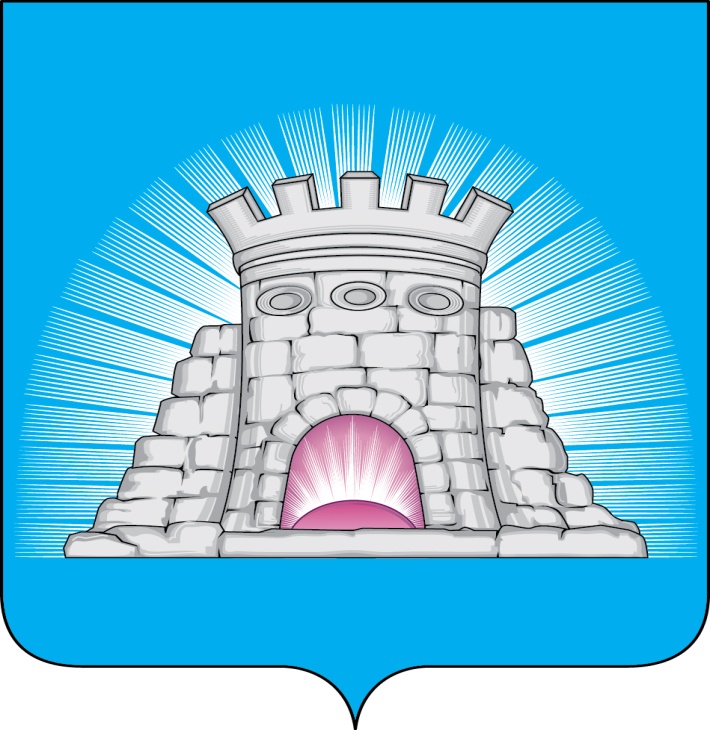 П О С Т А Н О В Л Е Н И Е  29.08.2023      №        1322/8г.Зарайск                   О внесении изменений в муниципальную программу                       городского округа Зарайск Московской области                       «Развитие сельского хозяйства», утвержденную                        постановлением главы городского округа Зарайск                        Московской области от 09.12.2022 № 2210/12       На основании решения Совета депутатов городского округа Зарайск Московской области от 15.12.2022 №6/1 «О бюджете городского округа Зарайск Московской области на 2023 год и плановый период 2024 и 2025 годов» (с изменениями от 29.06.2023 №13/3), в соответствии с постановлением главы городского округа Зарайск Московской области от 07.11.2022 №1991/11 «Об утверждении Порядка разработки, реализации и оценки эффективности муниципальных программ городского округа Зарайск Московской области» (в редакции от 25.05.2023 №754/5),                                          П О С Т А Н О В Л Я Ю:     1. Внести изменения в муниципальную программу городского округа Зарайск Московской области «Развитие сельского хозяйства» на 2023-2027 годы, утверждённую постановлением главы городского округа Зарайск Московской области от 09.12.2022 № 2210/12 (далее – Программа), изложив Программу в новой редакции (прилагается).      2. Службе по взаимодействию со СМИ администрации городского округа Зарайск Московской области опубликовать настоящее постановление на официальном сайте администрации городского округа Зарайск Московской области в информационно-телекоммуникационной сети «Интернет» (https://zarrayon.ru/).Глава городского округа  В.А. ПетрущенкоВерно: Начальник службы делопроизводства Л.Б. Ивлева29.08.2023                                                                                                                    011857Разослано: в дело, Мешкову А.Н., ОБУ и О, ФУ, ОЭ и И, отдел сельского хозяйства, КСП, юридический отдел, СВ со СМИ, прокуратуре.О.Ю. Шерманова8496 66 2-42-88